研究生毕业图像采集着装及仪表注意事项1.人物姿态与表情：坐姿端正，表情自然，双眼自然睁开并平视，耳朵对称，左右肩膀平衡。2.眼镜：常戴眼镜者应佩戴眼镜，但不得戴有色(含隐形、美瞳)眼镜，镜框不得遮挡眼晴，眼镜不能有反光。3.佩饰及遮挡物：不得使用头部覆盖物(宗教、医疗和文化需要时，不得遮挡脸部或造成阴影)。不得佩戴耳环项链等饰品。4.头发不得遮挡眉毛、眼睛和耳朵。不宜化妆。脸部注意不要过油，不要高光高亮，重点注意嘴唇自然闭合。5.衣着：建议身着有领衣服，应与背景色区分明显。避免复杂图案、条纹。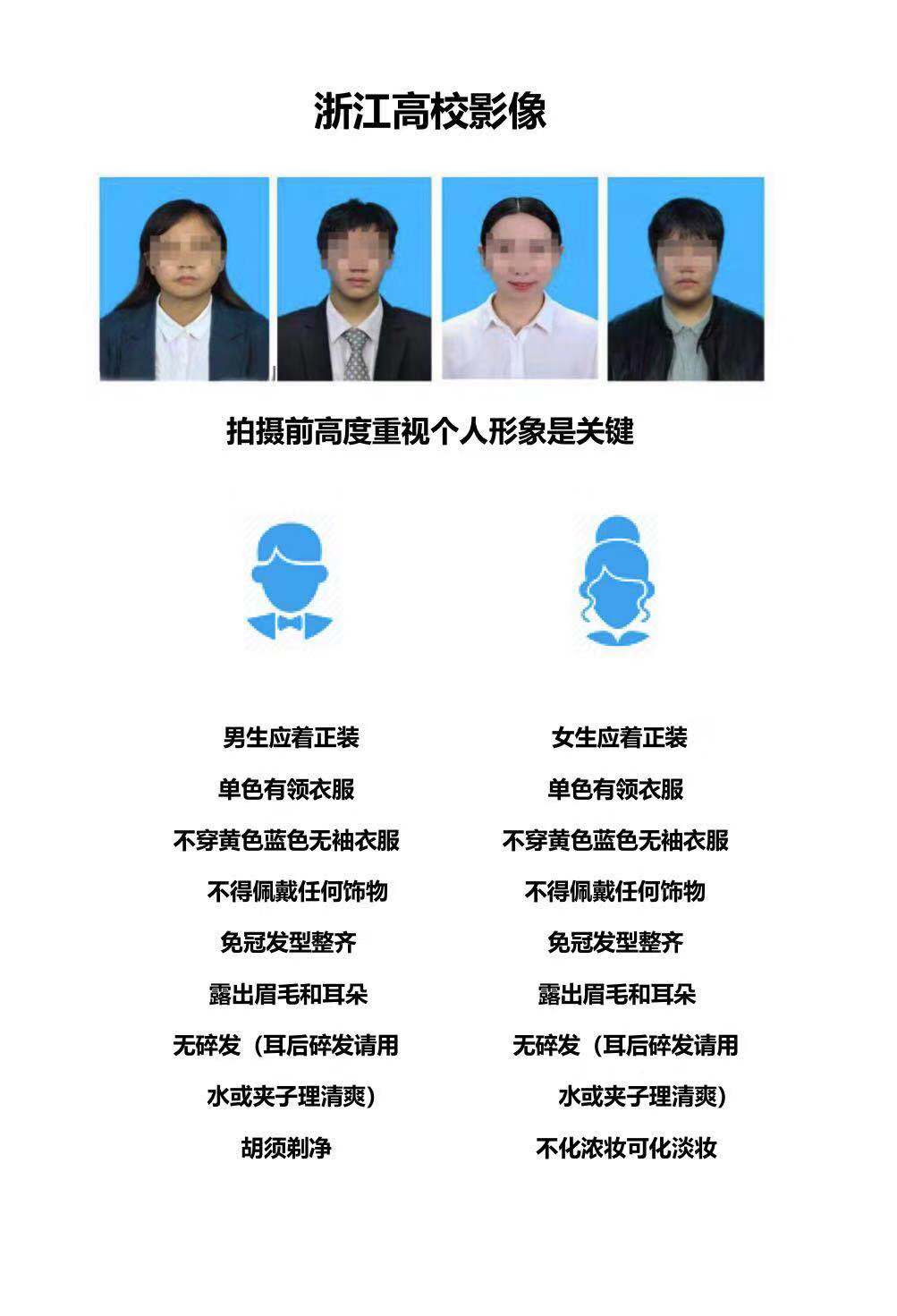 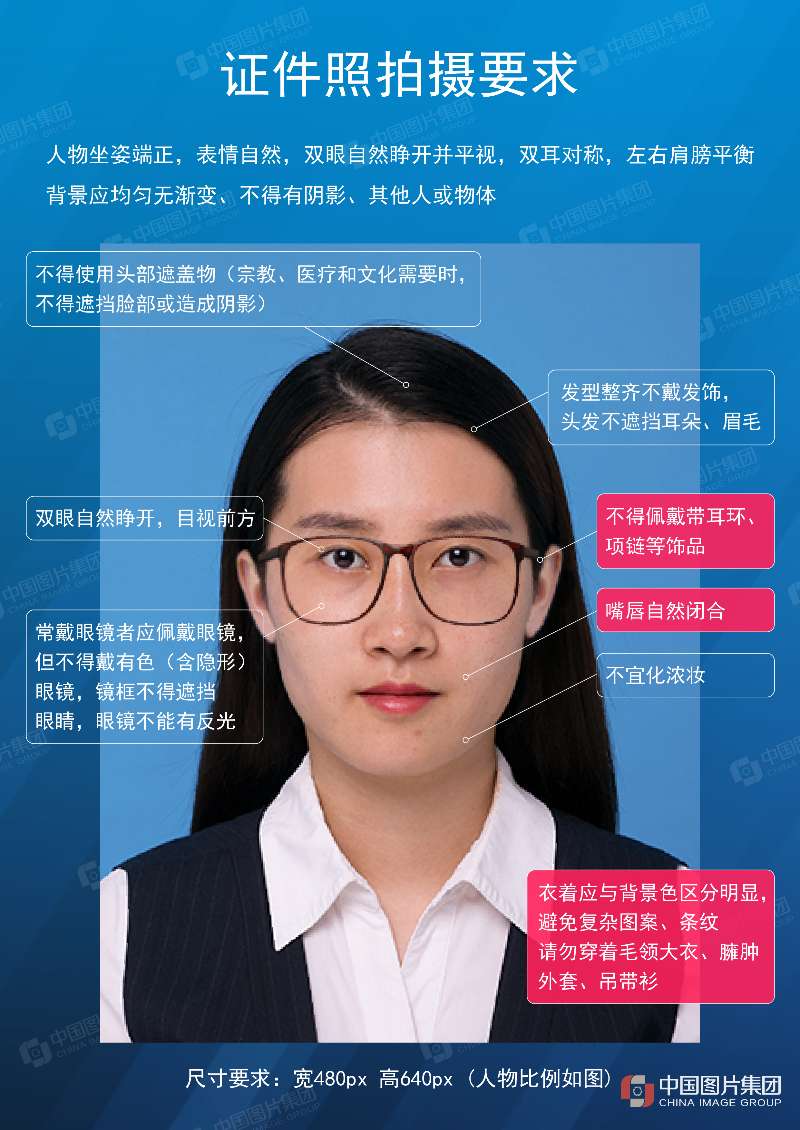 